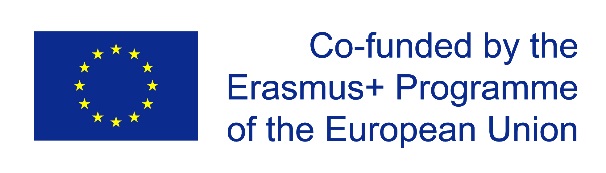 Key Action 2 - Capacity-Building in the Field of Higher EducationProject acronym: ECOIMPACTProject full title: Adaptive learning environment for competence in economic and societal impacts of local weather, air quality and climateGrant agreement: 561975-EPP-1-2015-1-FI-EPPKA2-CBHE-JP (2015-3320)KICK-OFF MEETINGAGENDA3-5 February 2016Venue:Finnish Meteorological Institute (Dynamicum Building)Erik Palménin aukio 1HELSINKIhttp://en.ilmatieteenlaitos.fi/how-to-find-dynamicum Working language:English, with translation into Russian where necessary (Translation provided by volunteers from among the meeting participants)Day 1: Wednesday, 3 February 2016Day 2: Thursday, 4 February 2016Day 3: Friday, 5 February 201609:00-09:10Welcome and openingProf. Sergej Zilitinkevich, ECOIMPACT Coordinator, University of Helsinki09:10-09:30Introduction of the meeting participants09:30-09:45Why ECOIMPACT? – The concept of personal environmentProf. Sergej Zilitinkevich, University of Helsinki09:45-10:45Overview of ECOIMPACT project: aims, activities, expected resultsMr. Svyatoslav Tyuryakov, University of HelsinkiDr. Alexey Umnov, N.I. Lobachevsky State University of Nizhny Novgorod10:45-11:15Address from EACEAMs. Paivi Hernesniemi, Project Officer, EACEA (to be confirmed)11:15-11:30COFFEE BREAKPresentations by Work Package leadersChairman: Prof. Sergej Zilitinkevich, ECOIMPACT Coordinator, University of HelsinkiFormat: Delegates from WP lead organisations present the WP tasks, activities and approaches to organisation of workPresentations by Work Package leadersChairman: Prof. Sergej Zilitinkevich, ECOIMPACT Coordinator, University of HelsinkiFormat: Delegates from WP lead organisations present the WP tasks, activities and approaches to organisation of work11:30-12:00WP1. Information collection and analysis (Leader - Roshydromet Advanced Training Institute)Dr. Anna Timofeeva, Rector12:00-12:30WP2. Development of educational materials and human resources (Leader - Odessa State Environmental University)Prof. Sergiy Stepanenko, Rector12:30-13:00WP3. Development of hardware, software, and methodological components of the personal learning environment (Leader - N.I. Lobachevsky State University of Nizhny Novgorod)Dr. Alexey Unmov, Head, Laboratory of Physics and Technologies of Wireless Communications13:00-14:00LUNCH	(expense of participants, Restaurant Tornado at Dynamicum offers buffet 	lunch for 5,60-7,50 Euro)14:30-15:00WP4. Testing the personal learning environment (Leader - Russian State Hydrometeorological University)Dr. Aleksei Krylov, Vice-Rector for Education15:00-15:30WP5. Designing a commercialisation strategy (Leader - Taras Shevchenko National University of Kyiv)Prof. Sergiy Snizhko, Head, Meteorology and Climatology Department15:30-16:00WP6. Quality assurance and monitoring (Leader - University of Central Europe)To be determined16:00-16:15COFFEE BREAK16:15-16:45WP7. Dissemination and exploitation of results (Leader - Kherson State Agricultural University)Prof. Valerii Bazalii, Rector16:45-17:15WP8. Project management (Leader – University of Helsinki)Prof. Sergej Zilitinkevich, ECOIMPACT CoordinatorMr. Svyatoslav Tyuryakov, ECOIMPACT Project ManagerJoint work on project implementation issues: explanation of rules, presentation and discussion of draft documents – for a complete understanding of workflow and responsibilities, aiming at signing the partnership agreementJoint work on project implementation issues: explanation of rules, presentation and discussion of draft documents – for a complete understanding of workflow and responsibilities, aiming at signing the partnership agreement09:00-10:00Cooperation and communication arrangements – setting the project management structure and information flowsProf. Sergej Zilitinkevich, ECOIMPACT Coordinator, University of HelsinkiMr. Svyatoslav Tyuryakov, ECOIMPACT Project Manager, University of Helsinki10:00-11:15Financial management – Erasmus+ rulesMr. Svyatoslav Tyuryakov, ECOIMPACT Project Manager, University of Helsinki11:15-11:30COFFEE BREAK11:30-12:30Financial management in practice – University of Helsinki rulesSanna Piikkilä (to be confirmed), Project Services, University of Helsinki12:30-13:00Reporting, monitoring, checks and auditsMr. Svyatoslav Tyuryakov, ECOIMPACT Project Manager, University of Helsinki13:00-14:00LUNCH	(expense of participants, Restaurant Tornado at Dynamicum offers buffet 	lunch for 5,60-7,50 Euro)14:00-15:00Revised workload, location of meetings and trainings, and budgetProf. Sergej Zilitinkevich, ECOIMPACT Coordinator, University of HelsinkiMr. Svyatoslav Tyuryakov, ECOIMPACT Project Manager, University of Helsinki15:00-15:30Work breakdown – 1st project yearMr. Svyatoslav Tyuryakov, ECOIMPACT Project Manager, University of Helsinki15:30-16:00Partnership Agreement – reconcilingProf. Sergej Zilitinkevich, ECOIMPACT Coordinator, University of Helsinki16:00-16:15COFFEE BREAK16:15-17:00Partnership Agreement – reconcilingProf. Sergej Zilitinkevich, ECOIMPACT Coordinator, University of Helsinki09:00-10:00Partnership Agreement – signingProf. Sergej Zilitinkevich, ECOIMPACT Coordinator, University of Helsinki10:00-10:15First Progress MeetingProf. Sergej Zilitinkevich, ECOIMPACT Coordinator, University of HelsinkiSpecial Session: Development of cooperation in atmospheric sciences and their applicationsChairman: Prof. Sergiy Stepanenko, Rector, Odessa State Environmental University Format: Round table, participants present their organisations in order to explore the potential of cooperation with other consortium institutions on the topics beyond the scope of ECOIMPACT projectSpecial Session: Development of cooperation in atmospheric sciences and their applicationsChairman: Prof. Sergiy Stepanenko, Rector, Odessa State Environmental University Format: Round table, participants present their organisations in order to explore the potential of cooperation with other consortium institutions on the topics beyond the scope of ECOIMPACT project10:15-10:30University of HelsinkiDr. Hanna Lappalainen, Pan-Eurasian Experiment (PEEX) Executive Officer (to be confirmed)10:30-10:45Taras Shevchenko National University of KyivProf. Sergiy Snizhko, Head, Meteorology and Climatology Department10:45-11:00Roshydromet Advanced Training InstituteDr. Anna Timofeeva, Rector11:00-11:15Russian State Hydrometeorological UniversityDr. Aleksei Krylov, Vice-Rector for Education11:15-11:30COFFEE BREAK11:30-11:45Odessa State Environmental UniversityProf. Sergiy Stepanenko, Rector11:45-12:00Kherson State Agricultural UniversityProf. Valerii Bazalii, Rector 12:00-12:15Agricultural University – PlovdivProf. Hristina Yancheva, Vice-Rector for Education12:15-12:30University of Central EuropeTo be determined12:30-12:45N.I. Lobachevsky State University of Nizhny NovgorodDr. Alexey Unmov, Head, Laboratory of Physics and Technologies of Wireless Communications12:45-13:00Concluding remarksProf. Markku Kulmala, Head, Division of Atmospheric Sciences, University of HelsinkiProf. Sergej Zilitinkevich, Director of Research, Division of Atmospheric Sciences, University of Helsinki13:00End of the Kick-off Meeting